																														Michelle Mears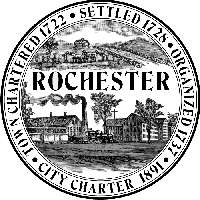 																														Staff Planner																										Planning Department																											City Hall – Second Floor																											31 Wakefield Street																										(603) 335-1338 Phone																										(603) 335-7585 Fax																														michelle.mears@rochesternh.net AGENDA City of HISTORIC DISTRICT COMMISSIONWednesday June 10, 2015 at 7 pmCast & Grind 12 North Main Street Rochester, NH _____________________________________________________________________Call to OrderApproval of HDC minutes from May 13, 2015 Granite State Vapor Certificate of Approval for wall sign and vinyl window sign. HDC Case #120-366-DC-15Update on Barn Preservation Easement 195 Ten Rod Road Matthew and Gretchen Scruton.Other Business/Non-scheduled ItemsAdjournmentPlease note:  The public is invited to attend all meetings of the Historic District Commission.  Contact the Planning Department if you have a disability requiring special provisions for your participation or if you have questions or concerns about the Historic District Commission or any planning related matters.  Additional information and documentation on the above items is available for inspection in Planning Office, which is open from 8:00 a.m. to 5:00 p.m., Monday through Friday.  This agenda, these applications, and other items are subject to errors, omissions, and change prior to final action.